ЕПИДЕМИОЛОГИЧНА ОБСТАНОВКА ЗА ОБЛАСТ ДОБРИЧ През периода са регистрирани общо 167 случая на остри заразни заболявания, от които 104 са случаите на грип и остри респираторни заболявания (ОРЗ).Общата заболяемост от грип и ОРЗ за областта е 124,40.%ооо на 10000 души.     Регистрирани остри респираторни заболявания (ОРЗ) по възрастови групи през периода: Регистрирани остри заразни болести (ОЗБ) - 63 случая, от които:въздушно-капкови инфекции: 54 случая, от които 53 случая на варицела и 1 случай на туберкулоза;чревни инфекции: 6 случая на ентероколит;инфекции с множествен механизъм на предаване: 1 случай на сифилис;хепатити: 1 случай на хепатит тип Е;паразитологични инфекции: 1 случай на ламблиоза.ДИРЕКЦИЯ „НАДЗОР НА ЗАРАЗНИТЕ БОЛЕСТИ”Проверки на обекти в лечебни заведения за болнична и извънболнична медицинска помощ - 5 бр. Няма констатирани нарушения. Извършени са епидемиологични проучвания на регистрирани заразни болести - 63 бр.Лабораторен контрол на противоепидемичния режим в лечебни заведения за болнична и извънболнична медицинска помощ - 28 проби. Няма нестандартни проби.В отдел Медицински изследвания са изработени 234 проби, от тях положителни  - 2 бр.През консултативния кабинет по СПИН /КАБКИС/ няма преминали лица. На територията на област Добрич през отчетния период  няма регистрирани хранителни взривове.ДИРЕКЦИЯ „МЕДИЦИНСКИ ДЕЙНОСТИ”Извършени са общо 4 броя проверки, от които 4 бр. на лечебни заведения за болнична помощ. Няма установени нарушения. По Наредба №3 от 05.04.2019г. за медицинските дейности извън обхвата на ЗЗО, за които МЗ субсидира лечебните заведения и за критериите и реда за субсидиране  на лечебните заведения, са извършени 3 бр. проверки в ЛЗБП. Подготвени и изпратени документи за промяна в обстоятелствата към Изпълнителна Агенция Медицински надзор за издаване удостоверения   на ОПЛ- 1.Няма постъпили искания от учебни и детски заведения за проверка на достоверността на издадените медицински бележки за извиняване на отсъствия на деца/ученици.Издадени заповеди за промяна на състава на ЛКК или промяна часовете за заседания – 1 бр. Приети и обработени 6 жалби.За периода в РКМЕ са приети и обработени 50 медицински досиета, извършени са 82 справки, изготвени са 89 преписки и 86 протокола за ТП на НОИ, проверени са 87 експертни решения (ЕР).ДИРЕКЦИЯ „ОБЩЕСТВЕНО ЗДРАВЕ”Предварителен здравен контрол: 1 експертен съвет при РЗИ. Разгледани са 4 проектни  документации.  Издадени са 2 здравни заключения и  2 становища по процедурите на ЗООС.Издадено е 1 становище за държавна приемателна комисия (ДПК) на строеж.Извършени са общо 5 проверки на обекти с обществено предназначение (ООП) в процедура по регистрация, вкл. и по изпълнение на предписание.  През периода са извършени 25 основни проверки по текущия здравен контрол.Реализираните насочени проверки са общо 32: 17 от тях са извършени във връзка с контрола по тютюнопушенето и продажбата на алкохол; 4 - по изпълнение на издадени хигиенни предписания; 7 - по осъществяване контрола върху ДДД-мероприятията; 1 -  по спазване на съгласувано с РЗИ седмично разписание в учебно заведение; 2 -  във връзка с постъпил сигнали; 1 - на производител/отговорно лица на козметични продукти.Лабораторен контрол:Питейни води: физико-химичен и микробиологичен контрол на питейни води: 4 проби – съответстват на нормативните изисквания.Води от минерални водоизточници: не са пробонабирани.Води за къпане: Води от плувни басейни: физико- химичен и микробиологичен контрол: 1 проба – съответства на нормативните изисквания.Морски води: не са пробонабирани.Козметични продукти: не са пробонабирани. Биоциди и дезинфекционни разтвори: не са пробонабирани. Физични фактори на средата: не са измервани.По отношение на констатираните отклонения от здравните норми са предприети следните административно-наказателни мерки: - издадени са 2 предписания за провеждане на хигиенни мерки;- съставен е 1 акт за установено административно нарушение, на физическо лице.След извършен контрол, удостоверяващ отстраняване на установени несъответствия със здравните изисквания, наложили спиране експлоатацията на обект с обществено предназначение през периода е издадена 1 заповед за възстановяване експлоатацията на обекта.Дейности по профилактика на болестите и промоция на здравето (ПБПЗ):Извършена е оценка на седмични учебни разписания на учебните занятия за втори срок на учебната 2019/2020 г. за 20 учебни заведения от област Добрич. За установени несъответствия със здравните изисквания са издадени 7 протокола, с предписани препоръки към директорите на съответните учебни заведения, с оглед  отстраняването им. Извършена е оценка на седмични менюта относно спазване на здравните изисквания при  организираното хранене на децата в детската ясла на община Шабла. Проведени са 7 обучения и 15 лекции с обхванати 454 лица в учебни заведения на област Добрич. Във връзка с втори етап на националната Антиспинкампания по повод  14.02 - Ден на влюбените са проведени 5 масови прояви с участващи 530 лица в общините Добрич, Добричка, Ген. Тошево, Каварна и Тервел. Предоставени са 610 бр. презерватива и 480 бр. здравно-образователни материали.Оказана 12 бр. методична дейност на 21 лица (педагози и медицински специалисти).Във връзка с отбелязване на 14 февруари 2020 г.- Ден на влюбените е изготвен информационен бюлетин, който е разпространен до местните медийни и електронни издания.СЕДМИЧЕН ОТЧЕТ ПО СПАЗВАНЕ ЗАБРАНАТА ЗА ТЮТЮНОПУШЕНЕЗа периода  07.02.2020 г. - 13.02.2020 г. по чл. 56 от Закона за здравето са извършени 13 проверки в 13 обекта ( 5 детски и учебни заведения, 5 други закрити обществени места по смисъла на § 1а от допълнителните разпоредби на Закона за здравето и 3 открити обществени места). Kонстатирани са нарушения на въведените забрани и ограничения за тютюнопушене в закритите и някои открити обществени места. Издаден е акт на едно юридическо лице.Д-Р СВЕТЛА АНГЕЛОВАДиректор на Регионалната здравна инспекция-Добрич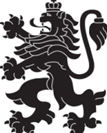 РЕПУБЛИКА БЪЛГАРИЯМинистерство на здравеопазванетоРегионална здравна инспекция-ДобричСЕДМИЧЕН ОПЕРАТИВЕН БЮЛЕТИН НА РЗИ-ДОБРИЧза периода- 07.02.2020 г. - 13.02.2020 г. (7-ма седмица)  0-4 г.5-14 г.15-29 г.30-64 г+65 г.общоЗаболяемост %оо322719242104124,40 %ооо